Ковалёв Александр СергеевичТематическое направление акции  - “Герои среди нас” (земляки-современники с интересной судьбой, народные умельцы, сельские активисты)Родился Ковалёв Александр Сергеевич 8 апреля 1954 года в д. Головинцы. Отец – Ковалев Сергей Сергеевич, в 1944 г. призвался в армию. После войны работал пожарным в Новобелице. С 1971 г. – тракторист в колхозе в родной деревне.Мать – Савкина Татьяна Дмитриевна. Работала техническим рабочим в школе. В семье три брата, Александр Сергеевич – самый старший.Самый любимый учебный предмет – физкультура, поэтому всегда получал только 5! В 1969 г. он закончил школу и поступил в 34-е гвардейское училище. Окончил его в 1972 г. по специальности механизатор сельскохозяйственного производства. После чего начал трудовой путь в родном колхозе. После службы в армии пришлось поработать трактористом на судоремонтном заводе, машинистом холодильных установок на плодоовощной базе, составителем поездов на железнодорожной станции «Новобелица». После получения производственной травмы устроился приемосдатчиком товаров, после – 12 лет отработал санитаром в Гомельской областной клинической психиатрической больнице. После выхода на пенсию без дела не остался, продолжает работать на мехдворе, содержит большое хозяйство, время от времени уделяет внимание своему любимому ремеслу – лозоплетению.Семья у Александра Сергеевича большая и дружная. Женат он на своей однокласснице Тамаре Евгеньевне, с которой воспитали сына и двух дочерей, а сейчас помогают в воспитании 6 внуков.Семейное ремесло династии Ковалёвых из Головинцев«Если ты владеешь ремеслом, голодным не останешься!», — говорит жительница Головинцев Татьяна Дмитриевна Ковалёва. Умудренная жизненным опытом женщина отмечает это как факт, а не назидание: не раз сталкивалась с тем, что умение делать что-то своими руками помогало ее семье выживать в трудные годы, приносило пусть небольшой, но доход.В этой деревне некоторые жители до сих пор занимаются традиционным для Головинцев ремеслом — плетением из лозы. У Ковалёвых это тоже стало семейным делом: несколько поколений передают науку создавать из тонких прутиков лозы практичные вещи или красивые украшения-панно. Сама Татьяна Дмитриевна училась плести у своих родителей, потом к этому нелегкому делу приобщили сыновей, сейчас возле старших членов семьи постоянно находятся маленькие внуки 4 и 6 лет: внимательно следят за движениями их рук, стараются помочь и сами потихоньку осваивают мастерство плетения из лозы. 
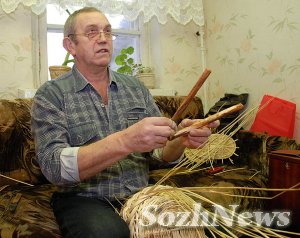 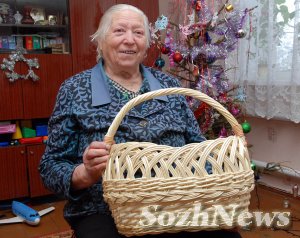 

— Самое «горячее» для нас время — от Петра до Спаса, время сбора лозы и ее обработка, — рассказывает сын Татьяны Дмитриевны Александр Сергеевич. — Тогда и «мобилизуется» вся семья от мала до велика. Мы стараемся заготовить как можно больше материала, чтобы хватило до следующего лета. 
Процесс заготовки сырья трудоемкий и тяжелый. Мастера выбирают только лозки-однолетники — они более гибкие и прямые. Набрав определенное количество лозы, ее вымачивают, а потом очищают от коры.

— Некоторые используют механический способ, но я больше предпочитаю дедовский метод: использую лузанку, тоже сделанную из лозы, — делится Александр Сергеевич. — Вот видите: на ветке диаметром 2 – 3 сантиметра надрезы? Это для того, чтобы ветку можно было «сложить» дважды. Теперь в этот своеобразный «зажим» вставляем лозу, сжимаем руку, проводим вдоль веточки и — раз! — кора снята. Если снимаем кору с верхушки — это мы лозу «вяршуем», а если от корня, то «камлюем».
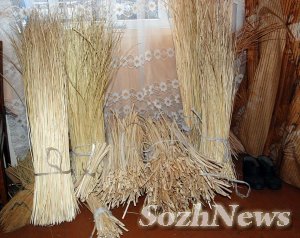 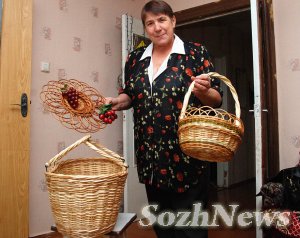 

Прежде чем мастер начнет делать изделия из лозы, она проходит еще несколько этапов — просушка, иногда ее варят, чтобы придать другой цвет для рисунка. 
— Сколько времени вам нужно, чтобы сделать корзинку средних размеров, и сколько прутиков лозы на нее уходит? — поинтересовалась у мастеров. Ответила мне Татьяна Дмитриевна:
— Начиная от донышка и заканчивая ручкой, у хорошего мастера уйдет часа 3 работы и почти 250 дубцов. Научиться плести корзины из лозы может научиться каждый. Но сначала у него 99 корзинок кривыми и убогими получатся, зато сотая будет в самый раз! — добавила женщина, вспомнив рассказ своего брата. 
Тот когда-то учился в Западной Беларуси. Денег у студента было мало, он и подзарабатывал плетением корзин. Сделает одну — глядишь, десяток яиц хозяйка даст. Попросил сосед и его научить корзины делать. Поинтересовался — сколько времени на это уйдет? И услышал — пока научишься, сотню корзинок сплетешь. Но только последняя самой лучшей будет…В семье Ковалёвых, как и многих их односельчан, лозоплетением заниматься стали не от хорошей жизни — с детства многие ребята помогали родителям заготавливать лозу, ходили потом все в царапинах и порезах, а зимними вечерами плести корзины учились. Доходы небольшими были, а детей кормить-одевать, в школу собирать надо. Вот ремесло и выручало. Для разных целей разные изделия делают: для ягод — более плоские и небольшие, для грибов — аккуратные, но большие, для пасок и куличей — плоские с длинными ручками. Часто бывая на рынке, мастера видят работы своих коллег из других деревень Гомельского района. 

— В Головинцах, к примеру, большие корзины делают овальными, а в Осовцах плетут прямоугольные, — делится наблюдениями супруга Александра Сергеевича Тамара Евгеньевна. Она лозоплетением не занимается, только помогает подготовить материал к работе. А вот их сыновья и внуки, о которых говорилось выше, семейным ремеслом занимаются с детства.
Договариваясь о встрече с представителями династии мастеров лозоплетения, условились, что они продемонстрируют нам с фотокорреспондентом некоторые рабочие моменты. Помимо фотографий, Алексей Нарейко сделал небольшой видеоролик, который можно просмотреть в интернет-приложении. Покидали гостеприимный дом Ковалёвых с одной мыслью — хорошо, что старинные и традиционные ремесла продолжают существовать, а дети интересуются секретами мастерства у старших членов семьи. 
В прошлом году на празднике деревни Головинцы подворье Ковалёвых было названо в числе лучших, а Александру Сергеевичу также вручили Благодарность письмо Улуковского сельисполкома «за сохранение и возрождение белорусских традиционных ремесел, развитие декоративно-прикладного творчества».Громыко, И. Семейное ремесло династии Ковалёвых из Головинцев / Ирина Громыко // Маяк. – 2013. – 24 студзеня. – С. 8.